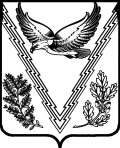 СОВЕТ  КУБАНСКОГО СЕЛЬСКОГО ПОСЕЛЕНИЯАПШЕРОНСКОГО РАЙОНАтретьего созываРЕШЕНИЕот 20.09.2017                                                                                                №115станица Кубанская Об утверждении  Программы  комплексного развития социальной инфраструктуры на территории   Кубанского сельского поселения Апшеронского  района Краснодарского края на 2017-2032 годы»           В соответствии с постановлением Правительства Российской Федерации от 01 октября 2015 года № 1050 «Об утверждении требований к программам комплексного развития социальной инфраструктуры поселений, городских округов», в соответствии с пунктом 4.1 статьи 6 Градостроительного кодекса Российской Федерации, руководствуясь статьей 14 Федерального закона от 6 октября 2003 года № 131-ФЗ «Об общих принципах организации местного самоуправления в Российской Федерации», уставом Кубанского сельского поселения Апшеронского района, Совет Кубанского сельского поселения Апшеронского района р е ш и л:        1. Утвердить  Программу комплексного развития социальной инфраструктуры на территории  Кубанского сельского поселения Апшеронского района Краснодарского края на 2017-2032 годы.	2.Организационному отделу администрации Кубанского сельского    поселения Апшеронского района (Картерьева) настоящее решение  опубликовать на официальном сайте администрации Кубанского сельского поселения Апшеронского района и  разместить на сайте ФГИС ТП.   	3. Контроль за выполнением настоящего решения возложить на комиссию по вопросам  благоустройства, жилищно-коммунального хозяйства, поддержки малого и среднего предпринимательства, развития личного подсобного хозяйства, по вопросам  местного самоуправления, контроля за исполнением принимаемых решений (Козырев)         4.Решение вступает в силу после его  официального опубликования. Глава Кубанского сельского поселения                                Апшеронского района                                                                    И.М. Триполец     Председатель СоветаКубанского сельского поселения                                Апшеронского района                                                                             А.И. Ковтун                                                  